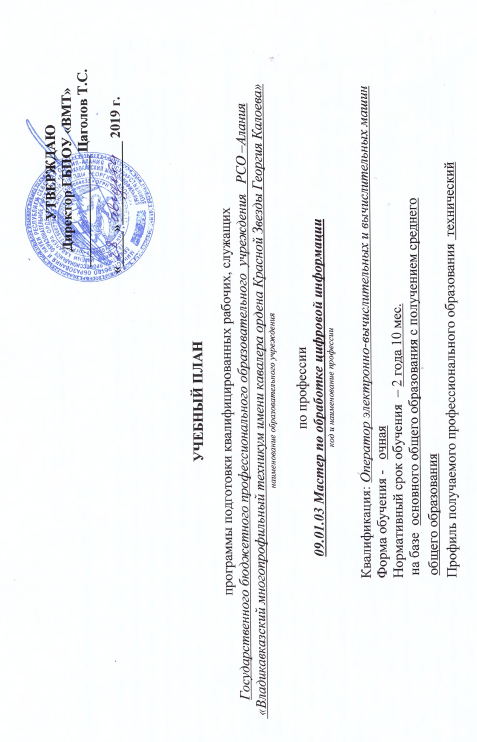 Пояснительная запискаНормативная база реализации ОПОП ОУНастоящий учебный план программы подготовки квалифицированных рабочих, служащих государственного бюджетного профессионального образовательного учреждения «Владикавказский многопрофильный техникум имени кавалера ордена Красной Звезды Георгия Калоева»  разработан  на основе Федерального государственного образовательного стандарта СПО по профессии .   09.01.03. Мастер по обработке цифровой информации, утвержденного приказом Министерства образования и науки Российской Федерации № 365 от 02.08.2013 г., зарегистрированного Министерством юстиции (рег. № 29569 от 20.08.2013 г и на основе федерального государственного образовательного стандарта среднего  общего образования, реализуемого в пределах ОПОП с учетом профиля получаемого профессионального образования, а также:Устава ГБПОУ «ВМТ им. Г Калоева»Приказа Министерства образования и науки Российской Федерации от 14 июня 2013 г. № 464 "Об утверждении Порядка организации и осуществления образовательной деятельности по образовательным программам среднего профессионального образования"СанПиН 2.4.3.1186-03 «Санитарно-эпидемиологические требования к организации учебно-производственного процесса в образовательных учреждениях начального профессионального образования», утвержденными постановлением Главного государственного санитарного врача Российской Федерации от 28.01. 2003г. №2 (Зарегистрировано в Минюсте РФ 11 февраля 2003 года, регистрационный номер 4204.)Приказа Министерства образования и науки Российской Федерации N 291 от 18 апреля 2013 г. «Об утверждении Положения о практике обучающихся, осваивающих основные профессиональные образовательные программы среднего профессионального образования»Положения о промежуточной аттестацииПоложения о государственной (итоговой) аттестацииПриказа Министерства образования и науки РФ от 29 июня 2017г №613 "О внесении изменений в ФГОС СОО, утвержденный приказом Министерства образования и науки РФ от 17 мая 2012г №413 .Письма департамента государственной политики в сфере подготовки рабочих кадров и ДПО Минобрнауки России от 17.03.2015г. № 06-259) Рекомендации по организации получения среднего общего образования в пределах освоения образовательных программ среднего профессионального образования на базе основного общего образования с учетом требований федеральных государственных образовательных стандартов и получаемой профессии или специальности среднего профессионального образованияРабочих программ профессиональных модулей и учебных дисциплинОрганизация учебного процесса и режим занятийУчебный год начинается 1 сентября и заканчивается согласно графику учебного процесса. Продолжительность учебной недели  - шестидневная учебная неделя. Продолжительность занятий – 45 мин. 	Максимальная учебная нагрузка  обучающихся составляет 54 часа в неделю, включая все виды аудиторной и внеаудиторной (самостоятельной) учебной работы по освоению основной профессиональной образовательной программы.Максимальный объем аудиторной учебной нагрузки составляет 36 академических часов в неделю.Оценка качества освоения учебных дисциплин проводится в процессе текущего контроля и промежуточной аттестации. Текущий контроль по дисциплинам проводится в пределах учебного времени, отведенного на соответствующую учебную дисциплину, как традиционными, так и инновационными методами, включая компьютерные технологии. Формы текущего контроля определяет преподаватель, мастер производственного обучения.Промежуточная аттестация проводится в форме зачетов, дифференцированных зачетов и экзаменов: дифференцированные зачеты за счет времени, отведенного на образовательную дисциплину, экзамены за счет времени, выделенного ФГОС  на промежуточную аттестацию. Формой итоговой аттестации по профессиональному модулю является экзамен, который проводится после прохождения полного курса учебной и производственной практики, предусмотренной по каждому из модулей.Консультации обучающихся – групповые и индивидуальные. Проводятся в соответствии с графиком консультаций в объеме 100 часов на учебную группу на каждый учебный год сверх установленной максимальной учебной нагрузки и не учитываются при расчете объемов учебного времени. Перечень кабинетов, лабораторий, мастерских соответствует стандарту и сформирован с учетом профиля подготовки специалистов.При освоении обучающимися профессиональных модулей проводятся учебная практика (производственное обучение) и производственная практика.Учебная практика проводится при освоении обучающимися профессиональных компетенций в рамках профессиональных модулей рассредоточено.  Производственная практика проводится в организациях, направление деятельности которых соответствует профилю подготовки обучающихся, концентрированно.Общеобразовательный циклОбщеобразовательный цикл основной профессиональной образовательной программы СПО сформирован в соответствии с Разъяснениями по реализации федерального государственного образовательного стандарта среднего общего образования в пределах основных профессиональных образовательных программ среднего профессионального образования по профессиям или по специальностям, формируемых на основе федерального государственного образовательного стандарта и с  (письмо департамента государственной политики в сфере подготовки рабочих кадров и ДПО Минобрнауки России от 17.03.2015г. № 06-259)и в соответствии с уточнениями ФИРО(протокол ФИРО № 3 от 25 мая 2017г.), приказом Министерства образования и науки РФ от 29 июня 2017г №613 "О внесении изменений в ФГОС СОО, утвержденный приказом Министерства образования и науки РФ от 17 мая 2012г №413 .Учебное время, отведенное на теоретическое обучение (2052 час.), распределено на учебные дисциплины общеобразовательного цикла ОПОП СПО (ППКРС) - общие и по выбору из обязательных предметных областей, изучаемые на базовом и профильном уровнях, и дополнительные по выбору обучающихся, и содержит 12  учебных дисциплин.Общеобразовательный цикл составляют учебные дисциплины: "Русский язык», «Литература", "Иностранный язык", "Математика", "История", "Физическая культура", "Основы безопасности жизнедеятельности", «Астрономия».По выбору из обязательных предметных областей изучаются учебные дисциплины: «Химия», «Родная литература».Из них 3 учебных дисциплины изучаются с учетом профиля профессионального образования, осваиваемой профессии СПО:«Математика», «Физика», «Информатика»;В соответствии с Приказом Минобрнауки России от 29.06.2017 N 613 в общеобразовательный цикл внесена дисциплина Астрономия.«Астрономия» - 36 ч.  (Часы взяты из выделенных на дополнительные учебные дисциплины)Знания и умения, полученные студентами при освоении учебных дисциплин общеобразовательного цикла, углубляются и расширяются в процессе изучения дисциплин общепрофессионального цикла, а также отдельных дисциплин профессионального цикла ОПОП СПО (ППКРС).В соответствии с ФГОС СОО предусмотрено выполнение обучающимися индивидуальных проектов. Индивидуальный проект проводится посредством консультаций из часов, выделенных на промежуточную аттестацию.Экзамены проводятся по учебным дисциплинам «Русский язык», «Математика», «Физика».В соответствии с требованиями ФГОС СПО нормативный срок освоения ОПОП СПО (ППКРС) при очной форме получения образования для лиц, обучающихся на базе основного общего образования с получением среднего общего образования, увеличивается на 82 недели из расчета: теоретическое обучение (при обязательной учебной нагрузке 36 часов в неделю) - 57 нед., промежуточная аттестация - 3 нед., каникулярное время - 22 нед.	Рабочие программы общеобразовательных учебных дисциплин разработаны на основе Примерных программ общеобразовательных учебных дисциплин для профессиональных образовательных организаций, рекомендованных к использованию при реализации ОПОП СПО на базе основного общего образования с получением среднего общего образования (Изданы Издательским Центром «Академия» в 2015 году).Формирование вариативной части ОПОПОбъем часов вариативной части (144часа) распределен на увеличение объема времени, отведенного на общепрофессиональные дисциплины - 125 ч. и профессиональные модули - 19ч.Формы проведения государственной (итоговой) аттестацииФормы и порядок проведения Государственной (итоговой) аттестации определяются Положением об итоговой аттестации училища (локальный акт).Государственная (итоговая) аттестация включает защиту выпускной квалификационной работы (выпускная практическая квалификационная работа и письменная экзаменационная работа). Тематика  выпускной квалификационной работы должна соответствовать содержанию одного или нескольких профессиональных  модулей.  Фонды оценочных средств для ГИА разрабатываются и утверждаются училищем после предварительного положительного заключения работодателей.Государственная (итоговая) аттестация проводится во втором полугодии  третьего курса.Необходимым условием допуска к государственной (итоговой) аттестации является предоставление документов,  подтверждающих освоение обучающимися компетенций при изучении им теоретического материала и прохождении учебной практики по каждому из основных видов профессиональной деятельности.Перечень кабинетов, лабораторий, мастерских и других помещений:Кабинеты:информатики и информационных технологий;охраны труда;экономики организации;безопасности жизнедеятельности.Спортивный комплекс:спортивный зал;открытый стадион широкого профиля с элементами полосы препятствий;стрелковый тир (в любой модификации, включая электронный) или место для стрельбы.Залы:библиотека, читальный зал с выходом в сеть Интернет;актовый зал.Сводные данные по бюджету времени (в неделях)КурсыОбучение по дисциплинам и междисциплинарным курсамУчебная практикаПроизводственная практикаПроизводственная практикаПромежуточная аттестацияГосударственная (итоговая) аттестацияКаникулыВсего(по курсам)КурсыОбучение по дисциплинам и междисциплинарным курсамУчебная практикапо профилю профессии  или специальности СПОпреддипломная(для СПО)Промежуточная аттестацияГосударственная (итоговая) аттестацияКаникулыВсего(по курсам)123456789I курс39--11151II курс276621152III курс11131422244Всего7719205224147ИндексНаименование циклов, дисциплин, профессиональных модулей, МДК, практикФормы промежуточной 
аттестации Учебная нагрузка обучающихся (час.)Учебная нагрузка обучающихся (час.)Учебная нагрузка обучающихся (час.)Учебная нагрузка обучающихся (час.)Учебная нагрузка обучающихся (час.)Учебная нагрузка обучающихся (час.)Учебная нагрузка обучающихся (час.)Распределение обязательной нагрузки по курсам и семестрам    
     (час. в семестр)Распределение обязательной нагрузки по курсам и семестрам    
     (час. в семестр)Распределение обязательной нагрузки по курсам и семестрам    
     (час. в семестр)Распределение обязательной нагрузки по курсам и семестрам    
     (час. в семестр)Распределение обязательной нагрузки по курсам и семестрам    
     (час. в семестр)Распределение обязательной нагрузки по курсам и семестрам    
     (час. в семестр)Распределение обязательной нагрузки по курсам и семестрам    
     (час. в семестр)Распределение обязательной нагрузки по курсам и семестрам    
     (час. в семестр)Распределение обязательной нагрузки по курсам и семестрам    
     (час. в семестр)Распределение обязательной нагрузки по курсам и семестрам    
     (час. в семестр)Распределение обязательной нагрузки по курсам и семестрам    
     (час. в семестр)Распределение обязательной нагрузки по курсам и семестрам    
     (час. в семестр)Распределение обязательной нагрузки по курсам и семестрам    
     (час. в семестр)Распределение обязательной нагрузки по курсам и семестрам    
     (час. в семестр)Распределение обязательной нагрузки по курсам и семестрам    
     (час. в семестр)ИндексНаименование циклов, дисциплин, профессиональных модулей, МДК, практикФормы промежуточной 
аттестации Максимальная Самостоятельная работа Самостоятельная работа Обязательная аудиторная Обязательная аудиторная Обязательная аудиторная Обязательная аудиторная I курсI курсI курсI курсI курсII курсII курсII курсII курсII курсIII курсIII курсIII курсIII курсIII курсИндексНаименование циклов, дисциплин, профессиональных модулей, МДК, практикФормы промежуточной 
аттестации Максимальная Самостоятельная работа Самостоятельная работа Всего занятий Всего занятий в т.ч.в т.ч.1 семестр1 семестр1 семестр2 семестритого3 семестр4 семестр4 семестритогоитого5 семестр6 семестр6 семестритогоитогоитогоИндексНаименование циклов, дисциплин, профессиональных модулей, МДК, практикФормы промежуточной 
аттестации Максимальная Самостоятельная работа Самостоятельная работа Всего занятий Всего занятий лекций, уроковлабор. и практ занятий1 семестр1 семестр1 семестр2 семестритого3 семестр4 семестр4 семестритогоитого5 семестр6 семестр6 семестритогоитогоитогоИндексНаименование циклов, дисциплин, профессиональных модулей, МДК, практикФормы промежуточной 
аттестации Максимальная Самостоятельная работа Самостоятельная работа Всего занятий Всего занятий лекций, уроковлабор. и практ занятий17 нед.17 нед.17 нед.22 нед.итого17 нед.22 нед.22 нед.итогоитого17 нед.21 нед.21 нед.итогоитогоитого123455667899910111213131414151616171717О.00Общеобразовательный цикл 0/12/330781026102620522052123481854454454460711514244054058298297200727272ОДБ.01Русский язык«-,Э»2016767134134924234343434683036366666ОДБ.02Литература«-,ДЗ»3151051052102101763451515151102575151108108ОДБ.03Иностранный язык«-, -,ДЗ»315105105210210-21051515156107283939676736363636ОДБ.04История«-,- ,ДЗ»3601201202402401429851515170121443939838336363636ОДБ.05Химия«-,ДЗ»270909018018017373434344478515151102102ОДБ.06Физкультура«-,ДЗ»25786861711711016151515140913446468080ОДБ.07Основы безопасности жизнедеят.«ДЗ»1083636727262103434343872ОДБ.08Астрономия«ДЗ»54181836363153636ОДБ.09Родная литература«-,ДЗ»2167272144144846034343434683046467676ОДП.10Математика«-,Э»4271421422852852572868686872140865959145145ОДП.11Физика«-,Э»3301101102202201982268686850118643838102102ОДП.12Информатика«-,ДЗ»2257575150150559568686882150ОП.00Общепрофессиональный цикл 475158158357357686868185253-----104104104104ОП.01Основы информационных технологий«-,Э»23578781571574910868686889157------ОП.02.Основы электротехники«-,ДЗ»481616323220123232------ОП.03.Основы электроники и цифровой схемотехники«ДЗ»4816163232266---3232------ОП.04Охрана труда и техника безопасности«-,ДЗ»48161632322663232------ОП.05Экономика организации«ДЗ»48161632322012-------32--323232ОП.06Безопасность жизнедеятельности«ДЗ»48161632321220-------32--323232П.00Профессиональный цикл0/4/4194918218217671767ПМ.00Профессиональные модули0/7/2194918218217671767200375375575575119211921192ПМ.01Ввод и обработка  цифровой информации«Э(к)»6477272575575200375375575575---МДК.01.01.Технология создания и обработки цифровой мультимедийной информации«-,Э»21572721431436974----806363143143---УП.01 Учебная практика«-,ДЗ»216--216216----108108108216216---ПП.01 Производственная практика«-,ДЗ»216--216216----216216216216-ПМ.02Хранение, передача и публикация  цифровой информации«Э(к)»130211011011921192436756756119211921192МДК.02.01Технология  публикации цифровой мультимедийной информации«-,Э»33011011022022012694-----1487272220220220УП.02 Учебная практика«ДЗ»468--468468-------288180180468468468ПП.02 Производственная практика«-,ДЗ»504--504504-----504504504504504ФК.00Физическая культура «ДЗ»8040404040238----40--404040ВСЕГО557914031403417641761778994612612612792140461279279214041404612756756136813681368ГИАГосударственная итоговая аттестация 2 недели2 недели2 неделиКонсультация на учебную группу по 100 часов в год (всего 250 час.)Государственная (итоговая) аттестация:Выпускная квалификационная работа Консультация на учебную группу по 100 часов в год (всего 250 час.)Государственная (итоговая) аттестация:Выпускная квалификационная работа Консультация на учебную группу по 100 часов в год (всего 250 час.)Государственная (итоговая) аттестация:Выпускная квалификационная работа Консультация на учебную группу по 100 часов в год (всего 250 час.)Государственная (итоговая) аттестация:Выпускная квалификационная работа Консультация на учебную группу по 100 часов в год (всего 250 час.)Государственная (итоговая) аттестация:Выпускная квалификационная работа ВсегоВсегодисциплин и МДКдисциплин и МДКдисциплин и МДКдисциплин и МДК61279279214045045044689723243247227722772Консультация на учебную группу по 100 часов в год (всего 250 час.)Государственная (итоговая) аттестация:Выпускная квалификационная работа Консультация на учебную группу по 100 часов в год (всего 250 час.)Государственная (итоговая) аттестация:Выпускная квалификационная работа Консультация на учебную группу по 100 часов в год (всего 250 час.)Государственная (итоговая) аттестация:Выпускная квалификационная работа Консультация на учебную группу по 100 часов в год (всего 250 час.)Государственная (итоговая) аттестация:Выпускная квалификационная работа Консультация на учебную группу по 100 часов в год (всего 250 час.)Государственная (итоговая) аттестация:Выпускная квалификационная работа ВсегоВсегоучебной практики учебной практики учебной практики учебной практики ----108108108216288288180684684Консультация на учебную группу по 100 часов в год (всего 250 час.)Государственная (итоговая) аттестация:Выпускная квалификационная работа Консультация на учебную группу по 100 часов в год (всего 250 час.)Государственная (итоговая) аттестация:Выпускная квалификационная работа Консультация на учебную группу по 100 часов в год (всего 250 час.)Государственная (итоговая) аттестация:Выпускная квалификационная работа Консультация на учебную группу по 100 часов в год (всего 250 час.)Государственная (итоговая) аттестация:Выпускная квалификационная работа Консультация на учебную группу по 100 часов в год (всего 250 час.)Государственная (итоговая) аттестация:Выпускная квалификационная работа ВсегоВсегопроизводственной практики производственной практики производственной практики производственной практики ------216216--504720720Консультация на учебную группу по 100 часов в год (всего 250 час.)Государственная (итоговая) аттестация:Выпускная квалификационная работа Консультация на учебную группу по 100 часов в год (всего 250 час.)Государственная (итоговая) аттестация:Выпускная квалификационная работа Консультация на учебную группу по 100 часов в год (всего 250 час.)Государственная (итоговая) аттестация:Выпускная квалификационная работа Консультация на учебную группу по 100 часов в год (всего 250 час.)Государственная (итоговая) аттестация:Выпускная квалификационная работа Консультация на учебную группу по 100 часов в год (всего 250 час.)Государственная (итоговая) аттестация:Выпускная квалификационная работа ВсегоВсегоэкзаменов экзаменов экзаменов экзаменов 0110005000177Консультация на учебную группу по 100 часов в год (всего 250 час.)Государственная (итоговая) аттестация:Выпускная квалификационная работа Консультация на учебную группу по 100 часов в год (всего 250 час.)Государственная (итоговая) аттестация:Выпускная квалификационная работа Консультация на учебную группу по 100 часов в год (всего 250 час.)Государственная (итоговая) аттестация:Выпускная квалификационная работа Консультация на учебную группу по 100 часов в год (всего 250 час.)Государственная (итоговая) аттестация:Выпускная квалификационная работа Консультация на учебную группу по 100 часов в год (всего 250 час.)Государственная (итоговая) аттестация:Выпускная квалификационная работа ВсегоВсегодифференцированных зачетов дифференцированных зачетов дифференцированных зачетов дифференцированных зачетов 077000704422020Консультация на учебную группу по 100 часов в год (всего 250 час.)Государственная (итоговая) аттестация:Выпускная квалификационная работа Консультация на учебную группу по 100 часов в год (всего 250 час.)Государственная (итоговая) аттестация:Выпускная квалификационная работа Консультация на учебную группу по 100 часов в год (всего 250 час.)Государственная (итоговая) аттестация:Выпускная квалификационная работа Консультация на учебную группу по 100 часов в год (всего 250 час.)Государственная (итоговая) аттестация:Выпускная квалификационная работа Консультация на учебную группу по 100 часов в год (всего 250 час.)Государственная (итоговая) аттестация:Выпускная квалификационная работа ВсегоВсегозачетов зачетов зачетов зачетов 